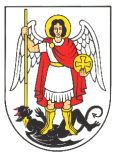  G R A D   Š I B E N I K								Javni natječaj za financiranje programa/projekatajavnih potreba Grada Šibenika za 2023.OBRAZAC ZA PROCJENU KVALITETE PRIJAVEEvaluacijski kriteriji podijeljeni su u nekoliko područja procjene. Svakom području procjene dodjeljuje se bod između 1 i 5,sukladno sljedećim kategorijama ocjenjivanja: 1 = nedovoljno, 2 = dovoljno, 3 = dobro, 4 = vrlo dobro, 5 = odlično. Završni komentar prijedloga projekta/programa:Institucionalna sposobnost prijaviteljaBodovi (15)A1. Ima li prijavitelj dovoljno iskustva i stručnog kapaciteta za provedbu planiranih aktivnosti  programa/projekata (imaju li odgovarajuće sposobnosti i vještine za njegovu provedbu, te znanja o problemima koji se rješavanju ovim natječajem)?(prostor za pisani komentar ocjene procjenjivača)1-5A2. Imaju li partnerske organizacije dovoljno stručnog iskustva i kapaciteta za provedbu planiranih aktivnosti projekta (osobito znanje o problemima koji se rješavaju ovim natječajem)?(prostor za pisani komentar ocjene procjenjivača)1-5A3. Postoji li jasna struktura upravljanja programom/projektom? Je li jasno definiran projektni tim i obveze njegovih članova?(prostor za pisani komentar ocjene procjenjivača)1-5Institucionalna sposobnost prijavitelja – ukupan broj bodova             (max broj bodova 15)Relevantnost programa/projektaBodovi (50)B1. Kvaliteta i sadržajna inovativnost ponuđenog programa u odnosu na isto događanje prethodnih godina i/ili u odnosu na kontekst (prostor za pisani komentar ocjene procjenjivača)1 - 5B2. Važnost programa za očuvanje kulturne baštine i kulturnog identiteta grada Šibenika/doprinosa razvoju civilnog društva Grada Šibenika(prostor za pisani komentar ocjene procjenjivača)1 - 5B3. Interdisciplinarnost(prostor za pisani komentar ocjene procjenjivača)1 - 5B4. Ostvarena partnerstva, koprodukcije i umrežavanja – otvorenost u smislu ostvarivanja nacionalnih i međunarodnih suradnji; prepoznatljivost na nacionalnoj i/ili međunarodnoj razini(prostor za pisani komentar ocjene procjenjivača1 - 5B5. Cjelogodišnji programi, te programi koji podrazumijevaju angažman na razvoju publike – ciljani i kontinuirani rad s djecom, mladima i/ili ostalim ciljanim skupinama(prostor za pisani komentar ocjene procjenjivača)1 - 5B6. Ekonomičnost i dugoročnost programa(prostor za pisani komentar ocjene procjenjivača)1 - 5B7. Podrška jedinica lokalne i područne (regionalne) samouprave u ostvarivanju programa; podrška nacionalnih i/ili međunarodnih vladinih i nevladinih organizacija u ostvarivanju programa(prostor za pisani komentar ocjene procjenjivača)1 - 5B8. Pridonosi li program/projekt i u kojoj mjeri rješavanju problema korisnika?(prostor za pisani komentar ocjene procjenjivača)1 - 5B9. Korištenje javnih prostora u izvedbi programa(prostor za pisani komentar ocjene procjenjivača)1 - 5B10. Razrađen marketinški plan, postojanje internetske/ FB/IG stranice koja komunicira program vjerodostojno i kontinuirano(prostor za pisani komentar ocjene procjenjivača)1 - 5B. Relevantnost programa/projekta   – ukupan broj bodova    (max broj bodova 50)Proračun (troškovi)Bodovi (15)C1. Jesu li troškovi programa/projekta realni u odnosu na određene rezultate i predviđeno vrijeme trajanja?(prostor za pisani komentar ocjene procjenjivača)1 - 5C2. Jesu li troškovi projekta usklađeni s planiranim aktivnostima programa/projekta?(prostor za pisani komentar ocjene procjenjivača)1 - 5C. Financijska potpora iz drugih izvora(prostor za pisani komentar ocjene procjenjivača)1 - 5 C. Proračun (troškovi) programa/projekta – ukupan broj bodova      (max broj bodova 15)Prednosti u financiranjuBodovi (20)D1. Višegodišnje iskustvo provedbe programa/projekta u područjima za koja su registrirani1 - 5D2. Neposredan rad s korisnicima, te da li su isti uključeni u razvoj i praćenje programa1 - 5D3. Suradnja s ostalim udrugama, institucijama i ostalim partnerima1 - 5D4. Razvoj međunarodne suradnje1 - 5D. Prednosti u financiranju – ukupan broj bodova    (max broj bodova 20)UKUPNO:(max broj bodova 100)